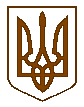 БУЧАНСЬКА     МІСЬКА      РАДАКИЇВСЬКОЇ ОБЛАСТІ08292,  місто Буча, вулиця  Енергетиків, 12місто Буча	             			                 	              “ 26 ” липня 2008 року                                                Р  І   Ш   Е   Н   Н   Я                    № 330 - 14 –VПро затвердження Положення про порядок і нормативи відрахування до бюджету міста Буча частини чистого прибутку (доходу)господарськими організаціями, які належать до комунальної власності	Керуючись ст.67 абзац 3 Закону України «Про Державний бюджет України на 2007 рік», п.29 ст.26 Закону України «Про місцеве самоврядування в Україні», міська рада	ВИРІШИЛА:Затвердити Положення про порядок і нормативи відрахування до бюджету міста Буча частини чистого прибутку (доходу) господарськими організаціями, які належать до комунальної власності за результатами щоквартальної фінансово-господарської діяльності. (Положення додається).Дане рішення оприлюднити в засобах масової інформації не пізніше як у десятиденний термін після прийняття.Встановити, що це рішення набирає чинності з 01 січня 2008 року.Контроль за виконанням даного рішення покласти на начальника Ірпінської Об’єднаної Державної податкової інспекції Київської області в межах їх повноважень та на комісію з питань економічного планування, бюджету та фінансів.Міський голова							А.П.ФедорукДодатокдо рішення 14 сесії п’ятого скликанняБучанської міської ради від 26.07.2007 р.№ 330-14-VПОЛОЖЕННЯПро порядок і нормативи відрахування до бюджету міста частини чистогоприбутку (доходу) господарських організацій, які належать до комунальної власностіЗагальні положенняВилучення до загального фонду бюджету міста частини чистого прибутку (доходу) встановлено відповідно до ст.67 Закону України «Про Державний бюджет України на 2007 рік», пункту 29 ст.26 Закону України «Про місцеве самоврядування в Україні»Платники та нормативи відрахування до бюджету частини чистого прибутку (доходу)Відрахування до бюджету міста частини чистого прибутку (доходу) проводиться за результатами фінансово-господарської діяльності річної звітності та щоквартальної фінансово-господарської діяльності поточного року.Відрахування частини прибутку (доходу) проводиться підприємствами, організаціями, що належать до комунальної власності в розмірі 5 % чистого прибутку (доходу), що залишається в розпорядженні цих суб’єктів господарювання, розрахованого згідно з правилами бухгалтерського обліку.Порядок надання звітності та строки погашення податковогозобов’язанняДані про нараховані суми податкового зобов’язання в частині 5% чистого прибутку (доходу) суб’єкти господарювання відображають у податкових деклараціях по податку на прибуток щоквартально, які подаються до податкової інспекції та фінансового управління Бучанської міської ради протягом 40 днів, наступних за останнім днем звітного періоду.Сплата зазначеного в податковій декларації платежу здійснюється платником самостійно у строки, встановлені для сплати податку на прибуток підприємств, на відповідний рахунок місцевого бюджету, відкритий у відділенні Державного казначейства у м.Ірпінь, за кодом платежу 21010301 «Частина чистого прибутку (доходу) господарських організацій (які належать до комунальної власності або у статутних фондах яких є частка комунальної власності), що вилучається до бюджету» за місцем обліку платника в податковій інспекції.Кошти, що вилучаються до загального фонду місцевого бюджету, не мають цільового призначення і витрачаються згідно з напрямками, затвердженими міською радою.Відповідальність платників та контроль податкової інспекціїВідповідальність за правильність обчислення, повноту і своєчасність сплати до бюджету міста чистого прибутку (доходу) покладається на адміністрацію підприємств, організацій, які належать до комунальної власності міста Буча.Контроль за повнотою та своєчасність сплати частини чистого прибутку (доходу) до бюджету здійснюється податковою інспекцією відповідно до діючого законодавства.Секретар ради						Крижова М.П.